AVIZasupra rezultatelor proiectului de cercetare din cadrul programelor de stat 18.80.07.17A/PS ”Design-ul și sinteza chimică a agenților moleculari cu proprietăți, antimicrobiene și antifungice în calitate de potențiale medicamente autohtone” pentru anii 2018-2019, perfectat în baza procesului-verbal al Biroului Secției Științe ale Vieții a AŞM nr. 4 din 01.04.2020.S-a discutat: Cu privire la audierea raportului proiectului de cercetare din cadrul programelor de stat  18.80.07.17A/PS ”Design-ul și sinteza chimică a agenților moleculari cu proprietăți, antimicrobiene și antifungice în calitate de potențiale medicamente autohtone”, acad. Gulea Aurelian, Universitatea de Stat din Moldova.S-a decis:  În baza audierii raportului prezentat de directorul de proiect, având în vedere avizul pozitiv al expertului independent, raportul pe proiectul de cercetare din cadrul programelor de stat 18.80.07.17A/PS ”Design-ul și sinteza chimică a agenților moleculari cu proprietăți, antimicrobiene și antifungice în calitate de potențiale medicamente autohtone” este acceptat cu calificativul general „Raport acceptat”.Noutate si valoarea rezultatelor științifice – ”foarte înaltă”. Proiectul se încadrează în una din cele mai actuale direcţii ale cercetărilor din domeniul produselor farmaceutice, direcţie ce se axează pe valorificarea compușilor bioactivi autohtoni cu o activitate antimicrobiană şi antifungică înaltă, cu efecte toxice minimale și selectarea celor mai activi compuși pentru cercetarea lor preclinică și  alegerea precursorilor în calitate de potențiale medicamente. Această problemă  rămâne un subiect de mare actualitate şi valoare practică. Aplicarea practică a rezultatelor – pozitivă. Cunoştinţele noi obţinute în cadrul realizării lucrării vor permite de a deschide noi direcţii de cercetare în domeniu.Participarea tinerilor este suficientă.Participarea în proiecte internaționale este pozitivă. În anul de referință au fost inițiate noi și au fost continuate colaborările internaționale inițiate anterior.Infrastructura și echipamentul de cercetare utilizat – a fost utilizată infrastructura și echipamentul de cercetare ale Universității de Stat ”Dimitrie Cantemir”.     Vicepreședinte al AȘM, conducătorul Secției Științe ale Vieții a AȘM,  acad. 			                           Boris GAINASecretar științific al SȘV,doctor                                                                                        Leonid CHIȘLARUACADEMIA DE ŞTIINŢEA MOLDOVEISECŢIA ŞTIINŢE ALE VIEȚIIBd. Ştefan cel Mare 1MD-2001, Chişinău, Republica MoldovaTel/Fax: /373-22/ 27-07-57E-mail: sectiamed@asm.md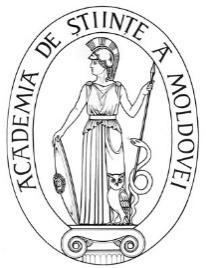 ACADEMY OF SCIENCESOF MOLDOVA   SECTION LIFE SCIENCESStefan cel Mare Ave., 1MD-2001 Chisinau, Republic of MoldovaTel/Fax: /373-22/ 27-07-57E-mail: sectiamed@asm.md